Što je nasilje?Znaš li prepoznati zlostavljanje?Takvo ponašanje nazivamo nasiljem među djecom, a ako se ponavlja često i traje dugo, onda je to zlostavljanje!Nitko nije zaslužio biti zlostavljan.Kako prepoznati djecu koja trpe nasilje?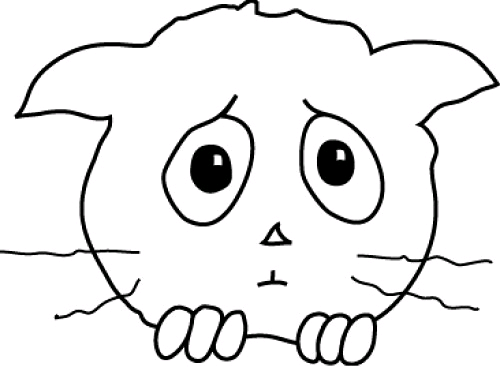 Ako se i tebi trenutno događa nešto loše, znaj da je to moguće promijeniti!Svatko ima pravo osjećati se u školi dobro i sigurno.Zašto je zlostavljanje loše?Šutnjom o zlostavljanju ne štitimo nikog.Šutnja ne sprječava nasilje!Nisi kriv za to što ti se događa!Nisi tužibaba ako kažeš odraslima – ti samo štitiš sebe i tražiš pomoć na koju imaš pravo.Nasilje je suviše ozbiljna stvar da bi se prešutjelo.Mnogi nastavljaju zlostavljati jer nitko ne reagira.Što možeš učiniti kad vidiš zlostavljanje?Ne daj da te nagovore da sudjeluješ u zlostavljanju. Ni onda kad se radi samo o ruganju ili zafrkavanju. Nemoj navijati kad vidiš zlostavljanje. Odmah reci odraslima u koje imaš povjerenja! Ako dođe do tučnjave, nemoj misliti da se moraš uključiti. Nećeš moći pomoći onome koga braniš, a može se dogoditi i da izgledaš kao napadač. Pokušaj se sprijateljiti s onim kojega stalno gnjave. Neka osjeti da si na njegovoj strani. To može zaustaviti nasilnika. Pomogni mu da nađe odraslu osobu kojoj će reći što se dogodilo. 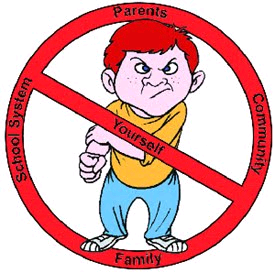 Jesi li primijetio da se neka djeca ponašaju ovako:Nazivaju drugu djecu pogrdnim imenima Ismijavaju ih Stalno im se rugaju Zafrkavaju ih. To je nasilje!Nekog uvijek guraju Tuku Plaše Lažu i govore o nekom ružne izmišljotine To je nasilje!Uzimaju nekom stvari bez pitanja Uzimaju novac Uništavaju nekom stvari, knjige ili torbu To je nasilje!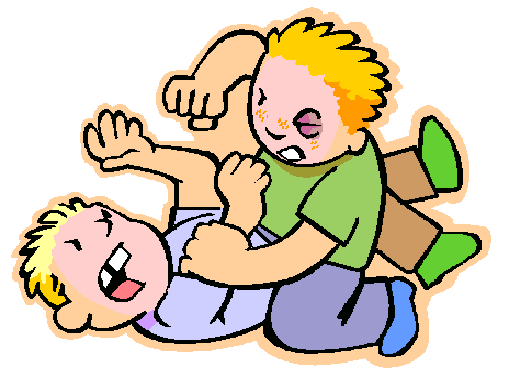 Ona su često:Nespretna Tjelesno slabija Mirna, povučena i sramežljiva Imaju loše ocjene Odlikaši su Siromašna su Po nečem su jednostavno drugačija djeca. Ali najčešće nema nikakvog posebnog razloga – zlostavljan može biti bilo tko. Neki slavni odrasli bili su kao djeca izloženi zlostavljanju. To su prebrodili i postali uspješni glumci, nogometaši, pjevači, doktori...Zbog stalnog zlostavljanja postajemo:Usamljeni Nesretni Preplašeni Ljuti i nemoćni Osjećamo krivicu za ono što nam se događa Mislimo da nešto s nama nije u redu Ne želimo ići u školu Lošije učimo Možemo se razboljeti Nasilje nikad nije dobro:Nasilje nije dobro ni za one koji promatraju sa strane. Promatrači se osjećaju:Krivima jer nisu ništa poduzeli Često se boje da će i sami postati žrtve Zbunjeni su, osjećaju bijes i nemoć Nasilje nikad nije dobro!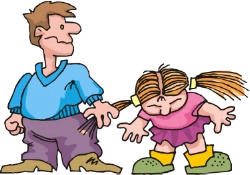 Nasilje nije dobro ni za onoga koji je nasilan.Jer češće upada u nevolje Dobiva kazne Mnogi ga se boje Rijetki ga vole Nasilje nikad nije dobro!Što učiniti ako te netko zlostavlja?Ne boj se! Ostani smiren! Pogledaj napadača u oči i reci mu da prestane. 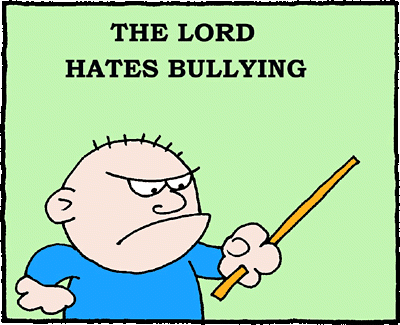 Makni se od njega što prije. Ako se bojiš, pozovi prijatelje da ti budu uvijek blizu. Ispričaj nekom odraslom što se događa. Budi uporan i traži da nešto poduzmu. Njihova je dužnost da te štite.              Kako pričati o zlostavljanju?Reci točno što se dogodilo, ni manje ni više! Reci gdje se dogodilo. Reci tko je sve bio tamo. Reci je li se i prije događalo. Reci što si učinio. Zapamti, nemoj šutjeti!